Recipe: Black Bean and Quinoa Salad	     				Name: ___________________Servings: 2 people    Ingredients:250mL 	_________ quinoa 30mL 		oil2.5mL 		ground cumin________	clove garlic, minced15mL 		Lime Juice (1/2 lime)2.5mL  	salt1.25mL 	_____________________________ _________mL 	canned black beans1/3 		colored bell pepper, diced__________	green onions, chopped 30mL  		cilantro, chopped ½ 	Avocado (Day 2)Instructions: Day OnePrepare the quinoa as a unit: Combine ______________________________ and 500mL water in a small saucepan. Bring the saucepan ____________________, then cover and reduce heat ___________________________________________________. When timer goes remove from stovetop, fluff quinoa with a fork then set aside until ready to use.  While the quinoa is cooking ________________________________________________________________________________________________________________________________________._______________________________________ by mixing oil, cumin, garlic, lime, salt, and cayenne together. ________________________________ the black beans__________________ cooked quinoa into ________________ portions Combine 250mL cooked quinoa with chopped vegetables, black beans and dressing. _______________________________________________________________. Day 2 Dice _________________________________________ then mix into salad. Serve and enjoy		   Baking Time:					Person A: (day 1) __________________________________		Person B: (day1)_______________________________(day2) ____________________________________________  		(day2) _________________________________________Questions:Match the description with the ingredients used in this recipe: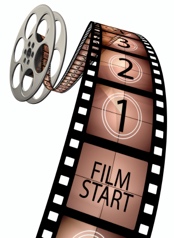 2. Name 3 ways to tell if an avocado is ripe?3. Describe how to remove the pit. 4. What is oxidation? 5. Describe how to store half an avocado. After the Lab ReflectionRate the recipe. What did you like or not like about it?  